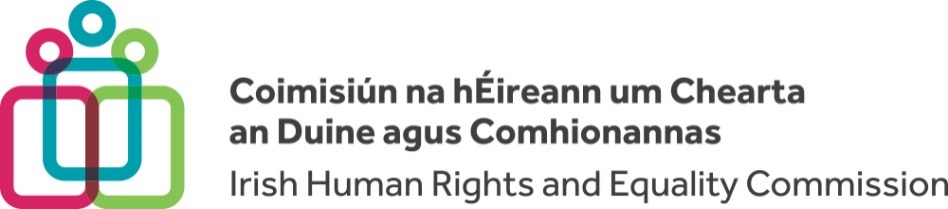 Human Rights & Equality Grant Scheme 2016Grant Application FormPrior to completing this application form, please ensure that you have read the“Human Rights & Equality Grant Scheme 2016: Guidance Manual for Grant Applications”Copies are available from:The Irish Human Rights and Equality CommissionTel: (01) 8589601Email: grants@ihrec.ieWebsite: www.ihrec.ie Part A: Organisation Details1. Applicant organisation details 2. Partner organisation details (if applicable)Part B: Activity Type and Funding Strand   3. Please indicate which type of eligible activity best describes your proposal (tick more than one if relevant):4. Please indicate which funding strand you are applying for (tick one only):Part C:  Project Proposal5. Project detailsPart D:  Organisational and Implementation Capacity  6. Lead applicant information: 7. Partnership information (if relevant):Part E:  Project Budget8. BudgetPart F:  Mandatory Declarations9. Disclosure of Information under the Freedom of Information Act10.  DisclaimerApplications must be received by the Irish Human Rights and Equality Commission by xxxxxxSubmitting Your ApplicationSubmitting Your ApplicationClosing date:Wednesday 13th July 2016, 5.00 pmEmail applications to:grants@ihrec.ie (please use the subject line ‘Human Rights & Equality Grant Scheme 2016’)Post applications to:‘Human Rights & Equality Grant Scheme 2016’Irish Human Rights and Equality Commission16-22 Green StreetDublin 7All applications submitted by email and by post must be received by the closing date above. For applications made by post, a postage stamp with the closing date is not sufficient.All applications submitted by email and by post must be received by the closing date above. For applications made by post, a postage stamp with the closing date is not sufficient.1.1Applicant organisation name:1.2Postal address of applicant organisation:1.3Telephone of applicant organisation:1.4Email of applicant organisation:1.5Name and role of lead person for this application:1.6Telephone of lead person for this application:1.7Email of lead person for this application:1.8What term best describes your organisation –   NGO, civil society organisation, non-profit organisation, community group, trade union, public body, academic institution?1.9Is your organisation a registered company and/or charity?1.10Company number:1.11Charity number:2.1Partner organisation name:2.2Postal address of partner organisation:2.3Telephone of partner organisation:2.4Email of partner organisation:2.8What term best describes partner organisation – NGO, civil society organisation, non-profit organisation, community group, trade union, public body, statutory organisation or academic institution?If there is more than one partner organisation, please copy and paste this box and complete it for each partnerIf there is more than one partner organisation, please copy and paste this box and complete it for each partnerIf there is more than one partner organisation, please copy and paste this box and complete it for each partnerA. Research and educational activitiesB. Education and training on human rights and equality issuesC. Programmes of activities and projects for the promotion of integration of migrants and other minorities, equality (including gender equality) and respect for diversity and cultural difference Strand 1: Capacity Building (Maximum Grant €6,000)Strand 2: Project Implementation (Maximum Grant €20,000)Strand 3: Collaboration and Dissemination (Maximum Grant €4,000)In answering the questions below, please ensure that you provide sufficient detail to allow the assessment panel to adequately consider your proposal.Applicants are advised that, in line with the higher levels of funding available under Strand 2, the amount and detail of information required to assess Strand 2 proposals will be correspondingly greater than that required under Strands 1 or 3. Increase the size of the boxes below as required or provide information on an extra page.See Guidance Manual, Annex B, for information on the marking scheme.5.1Title of project:5.2Please provide a brief summary of your proposal: (approx. 250 words)5.3What is the timeframe for your project?5.4What is the aim of your project? 5.5What are the key objectives of the project? (maximum of 5)5.6Outline how your proposal relates to one or more of the goals and objectives of the IHREC Strategy Statement 2016-2018:5.7What are the key actions or activities of your project? (approx. 500 – 1000 words)5.8What do you hope to achieve as a result of this project? What are your intended outcomes?See Guidance Manual, Annex B, for information on the marking scheme.6.1In what year was your organisation established?6.2What is the overall aim of your organisation?6.3Give a brief outline of the work of your organisation:6.4How many staff has your organisation?6.5Please give details in support of your organisations capacity to run an initiative of the kind proposed:6.6Describe how the project proposed will be delivered and by whom:6.7Please outline any previous experience your organisation has in relation to managing and implementing projects relevant to your proposal:6.8What procedures and control systems are in place within your organisation to ensure good financial management?7.1In what year was your partnership established?7.2What is the overall aim of your partnership?7.3Give a brief outline of the work of your partnership:In answering the questions below, please ensure that you provide sufficient detail to allow the assessment panel to adequately consider your proposed budget and costings.Applicants are advised that, in line with the higher levels of funding available under Strand 2, the amount and detail of budgeting and costing information required to assess Strand 2 proposals will be correspondingly greater than that required under Strands 1 or 3. Increase the size of the boxes below as required or provide information on an extra page.See Guidance Manual, Annex B, for information on the marking scheme.In answering the questions below, please ensure that you provide sufficient detail to allow the assessment panel to adequately consider your proposed budget and costings.Applicants are advised that, in line with the higher levels of funding available under Strand 2, the amount and detail of budgeting and costing information required to assess Strand 2 proposals will be correspondingly greater than that required under Strands 1 or 3. Increase the size of the boxes below as required or provide information on an extra page.See Guidance Manual, Annex B, for information on the marking scheme.8.1Please state the total cost (incl VAT) of the project for which you are seeking funding: €8.2Please provide a breakdown of costs of your project.Please ensure that the costs include VAT and are quoted in Euro.Use any of the following headings that are applicable.Insert additional item lines where required.Please provide a breakdown of costs of your project.Please ensure that the costs include VAT and are quoted in Euro.Use any of the following headings that are applicable.Insert additional item lines where required.8.2Contracted Services: Please specify(This may include for example fees for contractors engaged to undertake research, including peer researcher, or to provide human rights and equality expertise, training, facilitation, project co-ordination, project administration etc.)Contracted Services: Please specify(This may include for example fees for contractors engaged to undertake research, including peer researcher, or to provide human rights and equality expertise, training, facilitation, project co-ordination, project administration etc.)8.2Item 1:€8.2Item 2:€8.2Item 3:€8.2Event Costs: Please specify(This may include for example venue hire, meeting rooms, refreshments etc.)Event Costs: Please specify(This may include for example venue hire, meeting rooms, refreshments etc.)8.2Item 1:€8.2Item 2:€8.2Item 3:€8.2Travel and Subsistence: Please specify(This may include for example  speakers travel and subsistence or support for participants to engage in a project or attend an event)Travel and Subsistence: Please specify(This may include for example  speakers travel and subsistence or support for participants to engage in a project or attend an event)8.2Item 1:€8.2Item 2:€8.2Item 3:€8.2Promotion Costs: Please specify (This may include for example event/project publicity and advertising, printing and design, ICT costs towards online supports and social media)Promotion Costs: Please specify (This may include for example event/project publicity and advertising, printing and design, ICT costs towards online supports and social media)8.2Item 1:€8.2Item 2:€8.2Item 3:€8.2Purchase of Materials: Please specify(This may include for example training materials, photocopying, stationery)Purchase of Materials: Please specify(This may include for example training materials, photocopying, stationery)8.2Item 1:€8.2Item 2:€8.2Item 3:€8.2Other costs: Please specifyOther costs: Please specify8.2Item 1:€8.2Item 2:€8.2Item 3:€8.3Please indicate how value for money issues have been considered in the development of this proposal?Please indicate how value for money issues have been considered in the development of this proposal?It is a condition of any application for funding that the applicant has read, understood and accepted the following conditions in regard to Freedom of Information.The Irish Human Rights and Equality Commission wishes to remind applicants that the information supplied in the application form and supporting documentation may be released, on request, to third parties, in accordance with the Commission’s obligation under the Freedom of Information Acts 1997-2003.Please consider if any of the information supplied by you in your application should not be disclosed because of sensitivity. If this is the case, you should tell us what information is sensitive and why. The Commission will consult with you about sensitive information before making a decision regarding the release of such information.The Commission may, if requested, release information to third parties without further consultation with you, unless you tell us that the information is sensitive.It is a condition of any application for funding that the applicant has read, understood and accepted the following conditions in regard to Freedom of Information.The Irish Human Rights and Equality Commission wishes to remind applicants that the information supplied in the application form and supporting documentation may be released, on request, to third parties, in accordance with the Commission’s obligation under the Freedom of Information Acts 1997-2003.Please consider if any of the information supplied by you in your application should not be disclosed because of sensitivity. If this is the case, you should tell us what information is sensitive and why. The Commission will consult with you about sensitive information before making a decision regarding the release of such information.The Commission may, if requested, release information to third parties without further consultation with you, unless you tell us that the information is sensitive.Is any of the information provided in your application sensitive?Yes 		NoIf yes, what information should be treated as sensitive and why?If yes, what information should be treated as sensitive and why?I confirm that I understand and fully accept the Freedom of Information conditions in regard to this application which have been outlined above. Yes 		NoIt will a condition of any application for funding that the applicant has read, understood and accepted the following disclaimer:The Irish Human Rights and Equality Commission shall not be liable to the applicant or any other party in respect of any loss, damage or costs arising directly or indirectly from: The application or the subject matter of the applicationThe rejection for any reason of the applicationThe Irish Human Rights and Equality Commission shall not at any time in any circumstance be held responsible or liable in relation to any matter whatsoever arising in connection with the development, planning, operation, management and/or administration of individual projects.It will a condition of any application for funding that the applicant has read, understood and accepted the following disclaimer:The Irish Human Rights and Equality Commission shall not be liable to the applicant or any other party in respect of any loss, damage or costs arising directly or indirectly from: The application or the subject matter of the applicationThe rejection for any reason of the applicationThe Irish Human Rights and Equality Commission shall not at any time in any circumstance be held responsible or liable in relation to any matter whatsoever arising in connection with the development, planning, operation, management and/or administration of individual projects.I confirm that I understand that fully accept the disclaimer above, in respect of this application.Yes 		No